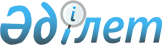 О внесении изменения в постановление акимата Атырауской области от 29 августа 2014 года № 260 "О внесении дополнений в постановление акимата Атырауской области от 20 марта 2014 года № 80 "Об утверждении регламентов государственных услуг в сфере физической культуры и спорта"
					
			Утративший силу
			
			
		
					Постановление Акимата Атырауской области от 20 марта 2015 года № 84. Зарегистрировано Департаментом юстиции Атырауской области 31 марта 2015 года № 3139. Утратило силу постановлением акимата Атырауской области от 03 июля 2015 года № 199      Сноска. Утратило силу постановлением акимата Атырауской области от 03.07.2015 № 199 (вводится в действие по истечении десяти календарных дней после дня его первого официального опубликования).

      В соответствии со статьями 27, 37 Закона Республики Казахстан от 23 января 2001 года "О местном государственном управлении и самоуправлении в Республике Казахстан" и статьей 21 Закона Республики Казахстан от 24 марта 1998 года "О нормативных правовых актах" акимат Атырауской области ПОСТАНОВЛЯЕТ:

      1.  Внести в постановление акимата Атырауской области от 29 августа 2014 года № 260 "О внесении дополнений в постановление акимата Атырауской области от 20 марта 2014 года № 80 "Об утверждении регламентов государственных услуг в сфере физической культуры и спорта" (зарегистрировано в Реестре государственной регистрации нормативных правовых актов № 2995, опубликовано 16 октября 2014 года в газете "Прикаспийская коммуна") следующее изменение:

      в тексте на русском языке в пункте 3 слово "календарьных" заменить словом "календарных", текст на государственном языке не изменяется. 

      2.  Контроль за исполнением настоящего постановления возложить на Мукан Ш.Ж. – заместителя акима Атырауской области.

      3.  Настоящее постановление вступает в силу со дня государственной регистрации в органах юстиции и вводится в действие по истечении десяти календарных дней после дня его первого официального опубликования.


					© 2012. РГП на ПХВ «Институт законодательства и правовой информации Республики Казахстан» Министерства юстиции Республики Казахстан
				
      Аким области

Б. Измухамбетов
